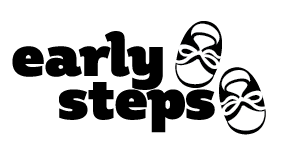 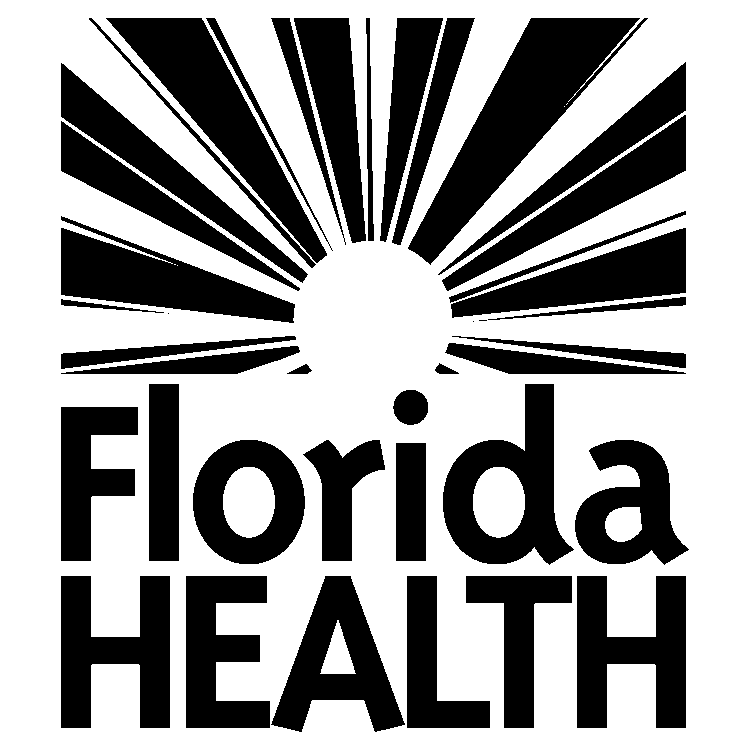 WRITTEN NOTICE RELATED TO PRIVATE INSURANCE AND MEDICAIDA.  GENERAL:  This is written notice to you of ’s Early Steps financial policies that may impact the use of your private insurance and/or public insurance/Medicaid.1. Fees will not be charged to you for service coordination, child find referral services, evaluations and assessments, Individualized Family Service Plan (IFSP) development, and implementation of procedural safeguards (Family Rights).2. Early intervention services authorized on the IFSP will be provided at no cost to you, including any co-payments or deductibles related to these services.3. Regardless of whether or not consent is provided for the use of insurance, you and/or your child will still receive the Early Steps services on the IFSP for which you have provided consent.B.  FOR PRIVATE INSURANCE:1. Consent must be provided in order for Early Steps to bill private insurance to pay for your child’s early intervention services.  Your signature on the Informed Consent for Use of Private Insurance and Medicaid form is required before using the insurance when: a. The Early Steps provider seeks to use your child’s private insurance or benefits to pay for the initial provision of any early intervention service in the IFSP; and again ifb. There is an increase (in frequency, length, duration, or intensity) in the provision of services on your child's IFSP.2. You must be provided a written copy of this document, including the Early Steps System of Payments policies, before providing or declining your consent for the use of private insurance to pay for an early intervention service. 3. You have the right to withdraw your consent for use of your child’s private insurance at any time.  4. If insurance is billed, the insurance company might send the Explanation of Benefits and payment to you rather than directly to the provider.  If this happens, and you receive payment, these checks and paperwork must be turned over to the Local Early Steps Office for payment.C.  FOR MEDICAID:1. Children are not required to enroll in Medicaid to receive services in Early Steps.  2. If your child is enrolled in Medicaid, consent must be provided to bill Medicaid for your child’s early intervention services. Your signature on the Informed Consent for Use of Private Insurance and Medicaid form is required before using Medicaid when: The Early Steps provider seeks to use your child’s Medicaid benefits to pay for the initial provision of any early intervention service in the IFSP; and again ifThere is an increase (in frequency, length, duration, or intensity) in the provision of services on your child's IFSP.3. Consent to disclose personally identifiable information to Medicaid and/or your child’s Managed Medical Assistance (MMA) plan for billing purposes. 4. You have the right to withdraw your consent at any time.5. If you and/or your child are also covered by private insurance, Medicaid requires the use of your private insurance as primary.  WRITTEN NOTICE RELATED TO PRIVATE INSURANCE AND MEDICAIDD.   EARLY STEPS SYSTEM OF PAYMENTS POLICIES   EARLY STEPS POLICY HANDBOOK SECTION 1.5.0  REFERENCE/RELATED DOCUMENTS1.5.1 The  system of payments does not include any sliding or cost participation fees but includes the use of public and private insurance, as outlined in section Policy Handbook 1.6.0. IDEA §632(4)(B)34 CFR 303.52034 CFR 303.521(a)1.5.2 Parents are not required to pay any costs related to IDEA, Part C services, therefore:Parents are not charged any out-of-pocket costs for any Part C services.Fees will not be charged for the services that a child is otherwise entitled to receive at no cost to the parents. The inability of the parents to pay for services will not result in the delay or denial of services to the child or the child’s family.All Part C services on the IFSP are available to the child and family whether or not consent to use insurance or Medicaid is required or provided.34 CFR 303.520(c)34 CFR 303.521(a)(4)(i) and (ii)34 CFR 303.520(a)(3)(iii)1.5.3 No services that a child is entitled to receive are delayed or denied because of disputes between agencies regarding financial or other responsibilities.Operations Guide 1.5.334 CFR §303.511(d)1.5.4 The LES will not charge fees to parents for the following services and supports:Implementation of the child find requirements; and assessment;Service coordination; norAdministrative and coordinative activities related to:The development, review and evaluation of IFSPs;The implementation of procedural safeguards and the other components of the statewide system of . Early intervention services authorized on the IFSP, including any co-payments or deductibles related to these services.IDEA §632(4)(B)34 CFR 303.521(b)34 CFR 303.521(a)1.5.5 Local Early Steps must ensure that parents are not responsible for any co-payments or deductibles for Part C services authorized on the IFSP.       Operations Guide 1.5.5IDEA §632(4)(B)34 CFR 303.500(b) and 303.521(a)1.5.6 Parents will be responsible for the cost of any premiums or any other potential long-term costs, such as the loss of benefits, because of annual or lifetime health insurance coverage caps under the insurance policy. 34 CFR 303.520(b)(1)(ii)34 CFR 303.520(b)(1)(iii)34 CFR 303.521(a)(6)1.5.7 When a family has both private insurance and Medicaid, state Medicaid regulations require the use of private insurance as the primary insurance.34 CFR 303.520(a)(3)(iv)1.5.8 Families have the right to contest a fee via dispute options outlined in the Summary of Family Rights, which includes (1) Participation in Mediation, (2) Requesting a due process hearing, or (3) filing a state complaint.  Families will be informed of these via the Written Notice Related to Private Insurance and Medicaid/System of Payment.Policy Handbook 8.1.134 CFR 303.521(e)(1)34 CFR 303.521(e)(2)1.5.9 Proceeds or funds from public insurance (e.g., Medicaid reimbursements attributable directly to federal funds) or private insurance will not be treated as program income.34 CFR §80.2534 CFR §303.22534 CFR §303.520(d)